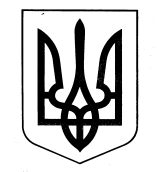 УКРАЇНАКОМУНАЛЬНИЙ ЗАКЛАД «КЕГИЧІВСЬКИЙ ЛІЦЕЙ КЕГИЧІВСЬКОЇ РАЙОННОЇ РАДИХАРКІВСЬКОЇ ОБЛАСТІ»НАКАЗ03.09.2019                                                                                                                                    №110Про організацію харчування учнівКЗ «Кегичівський ліцей» у 2019/2020 навчальному роціНа виконання статті 5 Закону України «Про охорону дитинства», законів України «Про освіту»,  «Про загальну середню освіту»,    постанови   Кабінету Міністрів  України від 19 червня 2002 року № 856 «Про організацію харчування окремих категорій учнів у загальноосвітніх навчальних закладах», постанови Кабінету Міністрів України від 02 лютого 2011року  №116 «Про затвердження Порядку надання послуг з харчування дітей у дошкільних, учнів у загальноосвітніх та професійно-технічних навчальних закладах, операції з надання яких звільняються від обкладення податком на додану вартість», зі змінами, внесеними  постановою Кабінету Міністрів України від 18 січня 2016 року,  постанови Кабінету Міністрів від 22 листопада 2004 року №1591 «Про затвердження норм харчування у навчальних та оздоровчих закладах», рішення ХХХІV сесії VІІ скликання Кегичівської районної ради від  18 грудня 2018 року  № 448-VII  «Про організацію харчування у закладах освіти району в  2019 році», наказу відділу освіти, молоді та спорту Кегичівської районної державної адміністрації від 26.12.2018 № 43-аг «Про організацію харчування у закладах освіти району в 2019 році», з метою  забезпечення повноцінного раціонального харчування учнів, запобігання харчових отруєнь, виконання санітарно-гігієнічних правил і норм    НАКАЗУЮ:1.Призначити відповідальним за організацію  гарячого харчування в закладі освіти Рубан Т. І., заступника директора з навчально-виховної роботи.2. Відповідальній за організацію  гарячого харчування Рубан Т.І. :2.1. Організувати безкоштовне гаряче харчування для учнів:- 1-4 класів за рахунок коштів, передбачених кошторисом видатків для закладів освіти району з розрахунку  22 грн.  за день на одну дитину;  - дітей з малозабезпечених сімей з розрахунку 22 грн.  за  день на одну дитину;- дітей-сиріт, дітей, позбавлених батьківського піклування: Гаврілова Валентина        (5-А), Губський Сергій (6-В), Черпак Юлія (6-В), Василенко Аліна (6-В), Джиованні Дмитро (6-В), Алєксєєв Єгор (6-В), Кащеєва Римма (7-Б), Олешко Софія (7-Б), Синицин Кирил (7-Б), Беганський Віктор (7-А), Вакалов Володимир (8-А); Гаврілов В’ячеслав (8-А), Черпак Олексій (5-А), Золотарьова Маргарита (5-А), Буданцева Олександра (5-А), Піскун Вікторія (5-В), Кащеєва Богдана (9-А), Губська Ніна (9-Б), Кулішова Карина (9-А), Беганська Олександра (9-Б); Кальницький Данило (10-Б), Ященко Ярослав (9-Б); Кагарлицька Марина (10-А), Тарасенко Дар’я (11-Б), Кислинський Дмитро (5-А).- дітей-інвалідів: Гуляєв Андрій (10-Б), Краснопер Валерія  (8-А), Талалаєва Катерина (7-А), Лещенко Маргарита (7-А), Малінкіна Вероніка (6-В), Алдошин Богдан (7-А), Волошина Марія (6-В), Рибальченко Максим (11-А), Сидоров Руслан (8-В), Рогіз Вікторія  (6-А). - дітей учасників АТО: Дикун Валерія (7-Б), Пантелейчук Аріна (11), Тарабан Кира  (5-А), Буряк Софія (8-А), Крицин Микита (8-А), Москалик Назар (5-В), Носко Олександр    (5-В), Мосійчук Віктор (6-А), Мосійчук Катерина (7-А), Нікітіна Владислава (10-А).                                                                                                 З 02.09.20192.2.Здійснювати контроль за організацією та якістю харчування учнів, дотриманням  вимог нормативних документів щодо прийому й зберігання продуктів харчування, умов    приготування та реалізації готових страв.                                                                                                                                                            Постійно2.3.Проводити роз’яснювальну роботу серед учнів та батьків для пропаганди гігієнічних основ харчування, залучаючи до цієї роботи  сестру медичну з дієтичного харчування, класних керівників; організувати вільний доступ учнів до питної води під час перебування їх у ліцеї; організовувати роботу (лекції, семінари, вікторини, дні здоров’я) із формування навичок та культури здорового харчування, етики прийому їжі, профілактики харчових отруєнь та інфекційних захворювань.                                                                                              Протягом 2019/2020 навчального року2.4.Інформувати батьків про організацію харчування дітей у закладі освіти, проводити обговорення на батьківських зборах питань, пов’язаних з організацією харчування.                                                                                              Жовтень 2019 року, лютий 2020 року2.5. Здійснювати харчування учнів 1-11-х класів КЗ «Кегичівський ліцей» згідно графіка:            - молодші класи:        9.05 – 9.20         1-і, 2-А класи                                               10.00 – 10.20       2-БВ, 3-АВ класи                                               11.00 – 11.20       3-Б, 4-і класи             - старші класи:        10.10 – 10.30       5-7-і класи                                               11.15 – 11.35       8-11-і класи3. Класним керівникам здавати звіти з харчування учнів Шевченко Л.О., відповідальній за правильність їх оформлення.                                                                                               До 03 числа кожного місяця4. Кухарю закладу освіти Півтораус С.С.: 4.1. Не допускати порушень графіків харчування сніданків, гарячих обідів.                                                                                              Протягом 2019/2020 навчального року4.2. Дотримуватися спільно з сестрою медичною з дієтичного харчування  нормативних вимог щодо правильності закладки продуктів; строго дотримуватися рецептури, технології приготування їжі та видачі страв; проводити інструктажі на робочих місцях з працівниками їдальні з техніки безпеки під час роботи з електрообладнанням, ріжучими інструментами та технологією приготування страв; здійснювати контроль за виконанням санітарно-гігієнічних вимог на  харчоблоці.                                                                                                 Постійно5. Сестрі медичній з дієтичного харчування Якименко О. П. :5.1.Здійснювати контроль за якістю продуктів, що надходять до їдальні закладу освіти та умовами їх зберігання; закладки продуктів відповідно до норм, якості та виходу відпущених страв; проводити санітарно-освітню роботу з працівниками харчоблоку з попередження інфекційних та шкіряних захворювань.                                                                                                                                                                                                                                                                                                     Постійно5.2.Складати меню-розклад відповідно до примірного  двотижневого меню, контролювати дотримання технології приготування страв та ведення журналу бракеражу готової продукції.                                                                                                                                                                                                              Щоденно5.3.Контролювати своєчасне проходження медичних оглядів та санітарних мінімумів       працівниками.                                                                                                                                                                                                                                        Протягом  2019/2020 навчального року6. Комірнику  КЗ «Кегичівський ліцей»  Шевченко Л.О.:6.1.Дотримуватись при замовленні продуктів харчування розподілу продуктів набору за основними групами та видами продуктів відповідно до вимог  законодавства.                                                                                              Постійно                                                                                                                                                                      6.2.Контролювати умови доставки продуктів харчування та продуктової сировини до закладу освіти, здійснювати облік продуктів харчування й продовольчої сировини, суворо дотримуватись умов зберігання та термінів реалізації продуктів харчування, продовольчої сировини.                                                                                             Протягом 2019/2020 навчального року7. Контроль за виконанням наказу залишаю за собою.Директор КЗ «Кегичівський ліцей»                                                      І.В.ЮсоваРубан